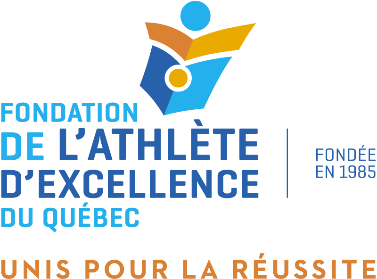 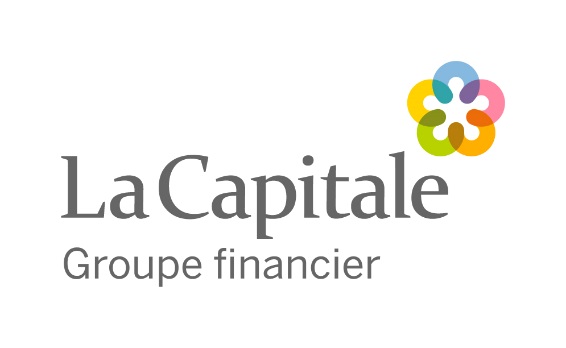 Profils des 20 étudiants-athlètes et étudiantes-athlètes du Programme de bourses La Capitale groupe financier 2016 se partageant 75 000 $ en boursesExcellence académique Vincent Foster / Taekwondo – 63kg11 janvier 1994 – Québec	Excellence académique 	4 000 $Médaillé d’or aux Essais nationaux pour les Championnats du monde 2016Médaillé d’argent au Championnat canadien senior 2016 Top-32 au Championnat du monde senior de Russie 2016 Étudie en architecture à l’Université Laval et maintient une moyenne académique de 3.59 sur 4.3Vincent est un athlète possédant une bonne vitesse de frappe. Très stratégique dans son approche, il travaille toutefois à améliorer son explosivité ainsi que son endurance. Son objectif à court terme est de remporter le Championnat canadien senior dans une nouvelle catégorie de poids (-63kg). Par la suite, il poursuivra son entraînement et ses études en France dès cet automne. Une fois sa maîtrise en poche, Vincent compte bien devenir architecte.Joëlle Nacouzi / Waterpolo	3 janvier 1998 – Montréal (Pierrefonds-Roxboro)Excellence académique 	4 000 $Membre de l’équipe canadienne junior ayant remporté la médaille d’argent au Championnat de Hongrie 2015 Invitée à participer avec l’équipe canadienne senior au Championnat international du Brésil 2016 Étudie en commerce au Collège John-Abbott et maintient une moyenne académique de 88 % Joëlle est une joueuse dotée d’une incroyable rapidité dans l’eau, lui permettant ainsi de saisir un bon nombre d’opportunités afin de marquer des buts. Elle s’applique à développer la précision de ses lancers. À court terme, elle souhaite se tailler une place au sein de l’équipe canadienne senior afin de les aider à se qualifier pour le Championnat du monde. Une fois son maillot accroché, Joëlle souhaite travailler dans le domaine des affaires. Juliette Parent / Racquetball 16 avril 2002 - Saint-JacquesExcellence académique 	2 000 $Médaillée d’argent au Championnat canadien junior 2016 Médaillée d’argent dans la catégorie A du Championnat provincial 2016 Étudie en 2e secondaire au Collège Esther-Blondin et maintient une moyenne académique de 82 % Juliette est une athlète stratégique avec un bon jeu de pieds lui permettant de se déplacer rapidement sur le terrain afin de récupérer le plus de balles possible. Elle tente d’accumuler des expériences positives peu importe le résultat final de ses matchs. À court terme, elle compte bien exceller lors du prochain Championnat du monde et remporter le Championnat canadien par la suite. Une fois sa carrière sportive terminée, Juliette a pour ambition d’être au service de la population en devenant pompière ou ambulancière.Emily Routhier / Handball 29 mars 1994 - Marbleton Excellence académique 	4 000 $ Membre de l’équipe canadienne ayant participé aux Jeux panaméricains 2015 à TorontoA obtenu un total de 112 points en 16 matchs avec le Club de Sherbrooke en 2016 Étudie en psychologie à l’Université Laval et maintient une moyenne académique de 3.38 sur 4.3 Emily est une joueuse de handball possédant un lancer très puissant mais se démarquant surtout par son leadership au sein de son équipe. Elle se concentre en ce moment sur l’amélioration de son jeu défensif. À court terme, elle compte bien se qualifier pour les prochains Championnats panaméricains avec l’équipe nationale et participer par la suite au Championnat du monde. Lorsqu’elle aura décroché son diplôme universitaire, Emily souhaite exercer comme travailleuse sociale auprès des jeunes. Katerine Savard / Natation26 mai 1993 – Québec	Excellence académique 	4 000 $Médaillée d’or au 4 x 100 m libre et médaillée de bronze au 100 m papillon lors des Jeux panaméricains 2015 à Toronto 5e au 100 m papillon au Championnat du monde 2015 en de Russie Étudie en enseignement primaire à l’Université de Montréal et maintient une moyenne académique de 3.7 sur 4.3  Katerine est une nageuse bénéficiant d’une grande souplesse combinée à une puissance hors du commun. Afin d’augmenter sa vitesse, elle cherche à améliorer ses départs ainsi que ses virages. À court terme, elle compte bien représenter fièrement son pays et remporter une médaille olympique à Rio. À plus long terme, elle a pour ambition de décrocher le titre de Championne du monde au 100 m papillon. Une fois  son maillot accroché, Katerine souhaite poursuivre une carrière professionnelle dans le domaine de l’enseignement.Luc Sicard / Tennis de table9 juin 2000 - Trois-Rivières Excellence académique 	2 000 $4e au Championnat québécois U-21 2016 Médaillé d’or en double au Championnat canadien junior U-15 2015 Étudie en 4e secondaire à l’Institut secondaire Keranna et maintient une moyenne académique de 80 % Luc est un pongiste ayant une excellente maîtrise de ses services et de ses revers. Il travaille toutefois sur l’amélioration de son coup droit. À court terme, il souhaite atteindre le Top-16 lors du prochain Championnat canadien junior et à plus long terme, remporter une médaille aux prochains Jeux du Québec. Bien qu’il ne soit pas encore arrêté sur la profession qu’il exercera plus tard, Luc s’intéresse toutefois au domaine des sciences et de l’informatique. Mia Vallée / Plongeon 22 mars 2001 - Beaconsfield Excellence académique 	2 000 $Médaillée d’or au 3 m au Championnat panaméricain junior 2015 à Cuba Médaillée d’or au 1 m au Championnat international d’Allemagne 2016 Étudie en 3e secondaire au Collège Sainte-Anne de Lachine et maintient une moyenne académique de 90 % Mia est une plongeuse bénéficiant d’une incroyable force combinée à une amplitude hors du commun lui permettant de se démarquer avec des sauts très hauts. Elle cherche toutefois à augmenter ses aptitudes techniques à la tour. Parmi ses objectifs à court terme, elle souhaite remporter le Championnat canadien à l’épreuve du 3 m et se tailler une place au Championnat du monde junior. Bien qu’elle ne soit pas encore arrêtée sur la profession qu’elle exercera plus tard, Mia compte bien trouver un emploi en lien avec sa passion pour la biologie marine. Laurence Vincent-Lapointe / Canoë-kayak de vitesse (canoë)27 mai 1992 - Trois-Rivières	Excellence académique 	4 000 $Médaillée d’or au C-1 200 m aux Jeux panaméricains 2015 à Toronto (1re médaille octroyée à une femme en Canoë de l’histoire des Jeux panaméricains) 4e au C-1 200 m au Championnat du monde 2015 à Milan  Étudie en sciences infirmières à l’Université du Québec à Trois-Rivières et maintient une moyenne de 3.94 sur 4.3Laurence est une canoéiste dotée d’une force physique impressionnante lui permettant d’exceller en termes de rapidité et d’explosivité. Elle s’applique toutefois à mieux maîtriser sa stabilité et son équilibre entre deux coups de rames. À court terme, elle compte bien participer et remporter plusieurs compétitions afin de se préparer le mieux possible pour les Jeux olympiques de Tokyo en 2020. Plus tard, Laurence envisage une carrière dans le domaine de la santé.Soutien à la réussite académique et sportive Kim Boutin / Patinage de vitesse courte piste16 décembre 1994 - Sherbrooke 	Soutien à la réussite académique et sportive 	4 000 $Médaillée d’argent au 1 500 m et au relais 3 000 m à la Coupe du monde 2015 de Montréal Étudiera en éducation spécialisée au Cégep Marie-Victorin dès cet automneKim est une patineuse passionnée et adorant les challenges. Elle a le potentiel technique pour exceller à chacune de ses courses. Blessée en 2016, elle compte bien revenir en force pour les Essais nationaux dès cet automne. À plus long terme, elle vise une place sur l’équipe canadienne pour les Championnats du monde seniors de 2017. Une fois ses patins accrochés, Kim espère devenir éducatrice spécialisée. Alexandre Corriveau / Plongeon 30 juillet 2000 - TerrebonneSoutien à la réussite académique et sportive 	4 000 $Médaillé d’or à la Tour de 10 m au Championnat canadien junior 2016 Médaillé d’argent à la Tour de 10 m au Championnat panaméricain 2016 à Cuba Étudie en 4e secondaire à l’École Antoine-de-Saint-ExupéryAlexandre est un plongeur qui excelle lors de ses rotations et de ses entrées à l’eau. Il s’applique toutefois à augmenter le niveau de difficulté de ses sauts afin d’être plus compétitif lors des compétitions seniors. À court terme, il souhaite se qualifier pour le Grand Prix d’Italie cet été et participer ensuite au Championnat du monde junior en Russie cet hiver. Une fois sa carrière de plongeur terminée et ses études universitaires complétées, Alexandre compte bien devenir informaticien. Christopher Fiola / Patinage de vitesse longue piste22 septembre 1996 – Montréal (Mercier-Hochelaga-Maisonneuve) Soutien à la réussite académique et sportive 	4 000 $ Médaillé d’argent à trois reprises : au 500 m, départ de groupe et poursuite en équipe au Championnat du monde junior 2016 en ChineChampion canadien en sprint et 1er au classement général canadien en 2015-2016Étudie en sciences informatiques à l’Université d’Athabasca Christopher est un patineur polyvalent et puissant. Très méticuleux dans son entraînement et sa préparation, il travaille sur son approche et ses stratégies dans les courses du 1 000 et du 1 500 m. À court terme, il espère participer au prochain Championnat du monde en 2017. Par la suite, il compte bien décrocher son billet pour une participation aux Jeux olympiques de 2018. Une fois ses patins accrochés et son diplôme universitaire en poche, Christopher souhaite poursuivre une carrière professionnelle dans le domaine de l’informatique. Jean-Sébastien Fugère / Planche à voile (RSX)5 août 1994 – Yamachiche	Soutien à la réussite académique et sportive 	4 000 $Médaillé d’argent au Championnat canadien 201522e à la Coupe du monde de France en 2015Étudie en marketing à la TÉLUQ et commencera dès cet automne des études de navigation à l’Institut maritime de RimouskiJean-Sébastien est un véliplanchiste doté d’une grande force physique combinée à une puissance hors pair. Il travaille toutefois à augmenter son endurance afin de performer peu importe les conditions climatiques. Son objectif principal à court terme est d’obtenir une médaille d’or au Championnat canadien dès cet été. Dans l’optique de concilier sa passion de la voile avec sa future profession, Jean-Sébastien étudiera dès cet automne à l’Institut maritime afin d’œuvrer plus tard comme officier de pont.Samuel Girard / Patinage de vitesse courte piste 26 juin 1996 - Ferland-et-BoileauSoutien à la réussite académique et sportive 	4 000 $ Médaillé d’argent au 1 000 m au Championnat du monde 2016 en Corée du Sud Classé 3e au cumulatif des Coupes du monde pour l’épreuve du 500 m en 2015-2016Étudie en comptabilité et gestion au Collège de RosemontSamuel est un patineur très stratégique et polyvalent, ce qui lui permet de s’adapter rapidement afin d’atteindre ses objectifs lors de ses courses. Il travaille néanmoins à développer une meilleure gestion de son stress lors des compétitions importantes. À court terme, il souhaite remporter le Championnat canadien et à plus long terme, représenter le Canada aux Jeux olympiques de 2018. Une fois sa carrière de patineur terminée, Samuel envisage une carrière professionnelle dans le domaine de la comptabilité.  Andréanne Langlois / Canoë-kayak de vitesse (kayak)1er avril 1993 – Lac-Beauport	Soutien à la réussite académique et sportive  	4 000 $Médaillée d’or au K-1 200 à la qualification continentale panaméricaine 2016 en Georgie aux États-Unis 8e au K-1 200 m au Championnat du monde U-23 2015 au Portugal Médaillée d’or au K-1 200 et 500 m au Championnat canadien U-23 2015 Étudie en soins infirmiers au Cégep de Trois-Rivières et complète un certificat en relations industrielles à l’Université Laval Andréanne est une kayakiste compétitive et très persévérante. Elle se concentre en ce moment sur une meilleure gestion de ses émotions. À court terme, elle compte bien monter sur le podium lors du prochain Championnat du monde U-23 et se démarquer ainsi sur la scène internationale. En ce qui concerne son après-carrière, Andréanne a pour ambition d’être au service de la population en devenant infirmière.Myriam Leclerc / Basketball30 janvier 1998 - St-Roch-de-RichelieuSoutien à la réussite académique et sportive 	4 000 $Nommée au sein de la deuxième équipe d’étoiles du Championnat canadien ACSC 2016 Invitée au Camp de sélection de l’équipe canadienne junior 2016 Médaillée d’or au Championnat provincial collégial RSEQ division 1 2016 Étudie en sciences de la nature au Cégep de Sainte-Foy et évolue avec les Dynamiques Myriam est une joueuse de basket analytique, persévérante et possédant une bonne vision du jeu. Elle se concentre très activement sur le développement de sa force physique. À court terme, elle espère être sélectionnée au sein de l’équipe canadienne junior et l’an prochain, elle a pour ambition de faire partie de la première équipe d’étoiles. Bien qu’elle ne soit pas encore arrêtée sur la profession qu’elle exercera plus tard, Myriam s’intéresse toutefois au domaine de la médecine et de l’administration. Sophiane Méthot / Trampoline3 août 1998 - La Prairie Soutien à la réussite académique et sportive 	4 000 $Médaillée d’or au Championnat du monde 2016 par groupe d’âge Médaillée d’or au Championnat canadien junior 2016 9e à l’Omnium senior du Japon 2016 Étudie en sciences humaines au Collège de MaisonneuveSophiane est une athlète très précise et constante dans ses mouvements. Elle travaille en ce moment à améliorer la hauteur de ses sauts afin d’augmenter le niveau de difficulté de ses figures. À court terme, elle a pour objectif d’acquérir plus d’expérience au sein des rangs seniors. À long terme, elle compte bien participer au Championnat du monde senior. Une fois sa carrière de trampoliniste terminée, Sophiane envisage un avenir professionnel en architecture.Nicolas Nadeau / Patinage artistique30 septembre 1997 - Boisbriand Soutien à la réussite académique et sportive 	4 000 $ Médaillé d’argent au Championnat du monde junior 2016 en HongrieMédaillé d’argent au Grand Prix junior 2015 de Croatie 5e au Championnat canadien senior 2016 Étudie en sciences de la nature au Collège Lionel-Groulx Nicolas est un patineur qui se démarque par sa puissance et son impulsion, ce qui lui permet de sauter haut et d’avoir ainsi une meilleure maîtrise des triples sauts. Il s’applique présentement à améliorer ses chorégraphies d’un point de vue artistique. À court terme, il compte bien améliorer son classement mondial et par la suite, il vise une place sur le podium lors du prochain Championnat canadien. Dans un avenir rapproché, Nicolas prévoit étudier à l’université dans le domaine de la physique et des sciences.Katherine Stewart-Jones / Ski de fond 5 mai 1995 - Chelsea Soutien à la réussite académique et sportive 	4 000 $ Médaillée à 6 reprises sur le Circuit nord-américain lors de la saison 2015-2016Médaillée d’argent au classement cumulatif au Championnat canadien U-23 2016Étudie en études de l’environnement à l’Université de Lakehead Katherine est une fondeuse mature, très stratégique et qui excelle sous pression. Elle s’applique à retirer un enseignement positif peu importe le résultat final de ses courses. À court terme, elle souhaite se qualifier pour le Championnat du monde U-23 et si possible, atteindre le Top-12. Une fois son diplôme universitaire en poche, Katherine envisage de travailler dans le domaine de l’environnement ou dans celui de l’enseignement.Olivier Vachon / Snowboard (alpin)3 mars 1994 - Québec	Soutien à la réussite académique et sportive 	4 000 $Médaillé de bronze à la course NorAm de Steamboat Springs au Colorado en 2016 Champion au cumulatif de la Coupe du Québec 2015-2016Étudie en sciences humaines profil gestion au Cégep Garneau Olivier est un athlète très constant et hautement persévérant. Il cherche constamment à améliorer sa confiance sur les pentes. À court terme, il compte bien performer sur le circuit NorAm l’an prochain et à plus long terme, se qualifier pour le circuit de la Coupe du monde. Passionné par le marketing et l’entreprenariat, Olivier compte bien poursuivre un baccalauréat en administration des affaires dès cet automne.Recrutement universitaireAnne-Marie Comeau / Ski de fond et athlétisme (longue distance)1er juin 1996 - St-Ferréol-les-Neiges	Recrutement 	5 000 $Médaillée d’argent au 5 000 m au Championnat panaméricain junior 2015 à Edmonton (athlétisme)Médaillée d’or au 5 000 m au Championnat canadien en 2015 (athlétisme) Étudie au Cégep Limoilou en sciences de la nature et maintient une moyenne de 90%. Elle débutera ses études en administration des affaires à l’Université Laval dès cet automne Anne-Marie est une athlète qui se démarque par sa grande capacité cardio-vasculaire et son endurance à toute épreuve. Blessée à l’épaule en 2016, Anne-Marie compte bien revenir en force pour la prochaine saison de ski. À court terme, elle souhaite bien s’intégrer au sein de l’équipe de cross-country du Rouge et Or et vise également une qualification pour le Championnat du monde U-23 en ski de fond. Une fois ses espadrilles accrochées et ses skis rangés, Anne-Marie aimerait faire carrière dans le domaine des affaires. 